V Ý Z V Ak podání nabídky na veřejnou zakázku malého rozsahu zadanou dle Příručky pro zadávání veřejných zakázek Programu rozvoje venkova na období 2014  2020 (dále jen „PRV“) Zakázka: 	„Modernizace bednářského řemesla - nákup káfovacího a nýtovacího stroje“Zadavatel:	Josef Fryzelka, Vlachovice 30, 763 24 VlachoviceDruh zakázky: 	veřejná zakázka na dodávkuZpůsob zadání:           	veřejná zakázka malého rozsahu zadaná dle Příručky pro zadávání veřejných zakázek Programu rozvoje venkova na období 2014  2020 (nejedná se o zadávací řízení podle zákona č. 134/2016 Sb. o zadávání veřejných zakázek)PŘEDMĚT ZAKÁZKYPředmětem zakázky je dodávka káfovacího a nýtovacího stroje dle technické specifikace tvořící přílohu č. 2 návrhu kupní smlouvy, v rámci projektu „Modernizace bednářského řemesla - nákup káfovacího a nýtovacího stroje“.Předpokládaný termín zahájení:bez zbytečného odkladu po podpisu kupní smlouvy (předpoklad červen 2020)Předpokládaný termín ukončení:nejpozději do 31. 12. 2020IDENTIFIKAČNÍ ÚDAJE ZADAVATELENázev zadavatele: 	Josef FryzelkaSídlo:	Vlachovice 30, 763 24 VlachoviceIČ: 		15208826DIČ:		CZ5605251927Kontaktní osoba:	Josef FryzelkaE-mail:	fryzelka@bednarstvi-jf.czNázev zástupce zadavatele	tenderzona s.r.o. 	Sídlo zástupce zadavatele:	Vavrečkova 5262, 760 01 Zlín IČ: 			08794049DIČ: 		CZ08794049e-mail: 	tender@tenderzona.cz3. LHŮTA A MÍSTO PRO PODÁNÍ NABÍDEKLhůta pro podání nabídek je stanovena do dne 25. 6. 2020 do 10.00 hod. Místo předání nabídek: tenderzona s.r.o., Vavrečkova 5262, 760 01 ZlínOtevírání nabídek se bude konat dne 25. 6. 2020 od 10.00 hod. Místo otevírání obálek s nabídkami: tenderzona s.r.o., Vavrečkova 5262, 760 01 ZlínNabídky je možno podávat osobně na výše uvedenou adresu. Dodavatelé mohou nabídky předkládat i doporučenou poštou na výše uvedenou adresu. Za doručenou nabídku je považovaná ta nabídka, která bude doručena do stanovené lhůty pro podání nabídek. Při využití poštovní přepravy či jiné doručovací služby je za okamžik podání nabídky považovaná doba fyzického převzetí obálky na adrese zástupce zadavatele. Zástupce zadavatele bude doručené nabídky evidovat a přidělí jim pořadové číslo. 4. ÚDAJE O HODNOTÍCÍCH KRITERIÍCHZadavatel zvolil základní kritérium pro zadání veřejné zakázky, nabídky budou hodnoceny podle jejich ekonomické výhodnosti.  Kritérium pro hodnocení nabídek:celková výše nabídkové ceny bez DPH (v Kč)		100 % váhaZákladní hodnotící kritérium je ekonomická výhodnost nabídky. Posuzuje se nabídková cena bez DPH. Hodnocení nabídek bude provedeno dle nejnižší nabídkové ceny. Pro hodnocení nabídek podle nejnižší nabídkové ceny platí, že jako nejvhodnější nabídka bude hodnocena nabídka s nejnižší nabídkovou cenou. Nabídky budou předloženy v členění:Vyplněný krycí list nabídky Celková nabídková cena bez DPH, DPH a včetně DPH5. Požadavky na prokázání ZPŮSOBILOSTI dodavatelů Zadavatel stanovuje následující požadavky na prokázání způsobilosti dodavatelů a požadovaný způsob prokázání:Základní způsobilost dle § 74 odst. 1 písm. a), b), c), d), e) z. č. 134/2016 Sb. čestné prohlášení (viz Příloha č. 2 zadávací dokumentace)Splnění se prokazuje doložením daného dokladu v originále.Profesní způsobilost dle § 77 odst. 1 a odst. 2 písm. a) z. č. 134/2016 Sb. výpis z obchodního rejstříku nebo jiné obdobné evidence, pokud jiný právní předpis zápis do takové evidence vyžaduje.oprávnění k podnikání v rozsahu odpovídajícímu předmětu veřejné zakázkySplnění se prokazuje doložením daných dokladů v prosté kopii.Uchazeč, který neprokáže splnění požadované způsobilosti v rozsahu požadovaném zadavatelem, je zadavatel povinen vyloučit. Tuto skutečnost zadavatel uchazeči sdělí bez zbytečného odkladu. 6. INFORMACE O JAZYCE PODÁNÍ NABÍDKY Nabídka bude zpracována v jazyce českém, slovenském nebo jazyce anglickém v písemné formě.7. PŘEDPOKLÁDANÁ HODNOTA ZAKÁZKYPředpokládaná hodnota veřejné zakázky je stanovena v souladu s ustanovením § 16 zákona a pro účely řízení je stanovena v předpokládané hodnotě bez DPH. Předpokládaná hodnota veřejné zakázky bez DPH je 798 000,- Kč8. Podmínky poskytnutí zadávací dokumentaceZadávací dokumentace je přílohou Výzvy k podání nabídek. V případě potřeby či mailové výzvy na e;mail tender@tenderzona.cz bude mailem rovněž zaslána. Zadávací dokumentace bude poskytnuta bezplatně. Zadavatel poskytne uchazeči zadávací dokumentaci v elektronické podobě nejpozději do 2 pracovních dnů (48 hodin) ode dne doručení písemné / mailové žádosti.Zadavatel upozorňuje, že písemným / mailovým žádostem o zaslání zadávací dokumentace, které budou podány méně než 2 pracovní dny (48 hodin) před lhůtou pro podání nabídek, nemusí být vyhověno.9. Vysvětlení zadávacích podmínekDodavatel je oprávněn po zadavateli požadovat písemně (rozumí se listinná nebo elektronická forma, včetně emailové či obdobné komunikace, přičemž elektronický podpis není povinnou náležitostí) vysvětlení zadávacích podmínek. Písemná žádost musí být zadavateli doručena nejpozději 4 pracovní dny před uplynutím lhůty pro podání nabídek. Vysvětlení zadávacích podmínek může zadavatel poskytnout i bez předchozí žádosti.Zadavatel odešle vysvětlení zadávacích podmínek, případně související dokumenty, nejpozději do 2 pracovních dnů po doručení žádosti dle předchozího odstavce. Pokud zadavatel na žádost o vysvětlení, která není doručena včas, vysvětlení poskytne, nemusí dodržet lhůtu uvedenou v předchozí větě.Vysvětlení zadávacích podmínek, včetně přesného znění požadavku podle předchozího odstavce, odešle zadavatel současně všem účastníkům, které vyzval v rámci uzavřené výzvy nebo uveřejní vysvětlení zadávacích podmínek včetně přesného znění žádosti stejným způsobem, jakým uveřejnil oznámení otevřené výzvy.Zadávací podmínky obsažené v zadávací dokumentaci může zadavatel změnit nebo doplnit před uplynutím lhůty nabídek. Změna nebo doplnění zadávací dokumentace podmínek musí být uveřejněna nebo oznámena dodavatelům stejným způsobem jako zadávací podmínka, která byla změněna nebo doplněna.Pokud to povaha doplnění nebo změny zadávací dokumentace vyžaduje, zadavatel současně přiměřeně prodlouží lhůtu pro podání nabídek. V případě takové změny nebo doplnění zadávací dokumentace, která může rozšířit okruh možných účastníků výběrového řízení, prodlouží zadavatel lhůtu tak, aby od odeslání změny nebo doplnění zadávací dokumentace činila nejméně celou svou původní délku.10. OSTATNÍ INFORMACENabídka bude podána v 1 vyhotovení v písemné podobě (originál) a bude uložena v uzavřené obálce, která bude označena:	názvem zakázky „Modernizace bednářského řemesla - nákup káfovacího a nýtovacího stroje“ nápisem „NEOTEVÍRAT“  identifikačními (kontaktními) údaji uchazečeZadavatel bude zaznamenávat nabídky v pořadí, jak mu budou doručeny, a to do seznamu doručených nabídek, kam zaznamená adresu uvedenou na obálce s nabídkou a čas a datum doručení nabídky. Nabídky doručené po lhůtě stanovené pro podání nabídek budou vráceny zpět bez otevření. O tom, že nabídka byla podána po uplynutí lhůty pro podání nabídek, vyrozumí zadavatel uchazeče, který takovou nabídku podal, a to bez zbytečného odkladu. Lhůta pro podání nabídky počíná běžet dnem následujícím po dni odeslání výzvy k podání nabídky.Každému uchazeči budou poskytnuty stejně hodnotné informace o zakázce (zadávacích podmínkách).Dodavatel je povinen vést a průběžně aktualizovat reálný seznam všech poddodavatelů včetně výše jejich podílu na akci. Tento přehled je povinen na vyžádání předložit zadavateli. Zadavatel si vyhrazuje možnost uveřejnění oznámení o vyloučení účastníka výběrového řízení nebo oznámení o výběru dodavatele uveřejnit na profilu zadavatele. V takovém případě se oznámení považují za doručená všem účastníkům zadávacího řízení okamžikem jejich uveřejnění.Zadavatel nepřipouští variantní řešení nabídky.Bližší údaje nutné pro zpracování nabídky obsahuje zadávací dokumentace. Odevzdáním zakázky uchazeč souhlasí s podmínkami soutěže. Pokud uchazeč s nejvhodnější nabídkou odmítne uzavřít smlouvu do zadavatelem stanovené lhůty, vyhrazuje si zadavatel uzavřít smlouvu s uchazečem, jehož nabídka byla hodnocena jako druhá v pořadí.Zadavatel si vyhrazuje právo nevracet podané nabídky zpět dodavatelům.Zadavatel si vyhrazuje právo nepřiznat náhradu nákladů spojených s účastí v tomto výběrovém řízení.11. OPRÁVNĚNÍ ZADAVATELE ZRUŠIT VÝBĚROVÉ ŘÍZENÍ Zadavatel si vyhrazuje právo zrušit výběrové řízení nebo změnit či doplnit zadávací podmínky.Zadavatel je oprávněn výběrové řízení zrušit, nejpozději však do uzavření smlouvy.O zrušení výběrového řízení je zadavatel povinen do 3 pracovních dnů informovat všechny účastníky výběrového řízení, kteří podali nabídku ve lhůtě pro podání nabídek.V případě zrušení výběrového řízení v době běhu lhůty pro podávání nabídek zadavatel oznámí zrušení výběrového řízení stejným způsobem, jakým toto výběrové řízení zahájil.Zadavatel si vyhrazuje právo zrušit výběrové řízení z těchto důvodů:nebyly ve stanovené lhůtě podány žádné nabídky, nebyly ve stanovené lhůtě podány žádné nabídky splňující požadavky zadavatele na předmět plnění zakázky nebo byly všechny nabídky vyřazenybyly zjištěny vážné nesrovnalosti nebo chyby v zadávacích podmínkáchpokud vybraný uchazeč, případně uchazeč druhý v pořadí, odmítl uzavřít smlouvu nebo neposkytl zadavateli k jejímu uzavření dostatečnou součinnostpokud se v průběhu výběrového řízení vyskytly důvody zvláštního zřetele, pro které nelze na zadavateli požadovat, aby ve výběrovém řízení pokračoval – například nevydání rozhodnutí o poskytnutí dotace ze strany správce dotaceVe Vlachovicích dne 10. 6. 2020Zadavatel: 	Josef Fryzelka, Vlachovice 30, 763 24 VlachoviceStatutární zástupce zadavatele:	Josef FryzelkaZástupce zadavatele:			tenderzona s.r.o.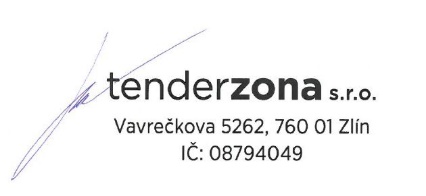 Podpis zadavatele:			___________________Přílohy výzvy k podávání nabídek: Zadávací dokumentace 